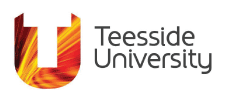 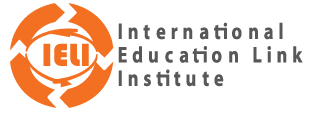 APPLICATION FORM FOR ADMISSION TO TEESSIDE UNIVERSITY THROUGH IELICOURSE APPLIED FORPlease provide details of the course you wish to apply for, please include the course name, start date (Month and Year) and course code ( if known)PERSONAL DETAILSFamily name/surname*:	Forename(s)*: 	Previous name, if appropriate, e.g. before marriage:Title*: (Tick one)	Gender*:		Date of birth (dd/mm/yyyy)* e.g. 04/08/1980Mr		Male			Mrs		FemaleMiss	Sister	BrotherHome address					Correspondence AddressThis must be location where you live.	C/Os and P.O.Box addresses are not acceptable.	Postal code/ZipPostal code/Zip (Mandatory for UK):			 (Mandatory for UK):	Home Address*:		Correspondence 		Address*:Country*:	   Country*:Telephone*	                 Daytime Telephone:	Mobile:	                                             Alternative Email*: Email*:Fax No:Other personal DetailsCountry of permanent Residence/Local Authority*:Country of birth*:                                                                Nationality*:CRIMINAL CONVICTIONSDo you have any criminal convictions, which will be unspent at the time of your admission to the university?YesNoDISABILITY/SUPPORT NEEDSDo you have a disability, specific learning difficulty or support need? Please write it down if yesPARENTAL EDUCATIONDo any of your parents have any higher education qualifications, such as degree, diploma or certificate of higher education?Yes                                                                              No                                                              Don’t knowPAYMENT OF FEESWho will pay your fees?YourselfGovernment EmployerOtherIf you answered ‘other’ please state the contact name of fee payer, contact address and postcode of fee payer and e-mail address of fee payer.PREVIOUS APPLICATIONSHave you previously applied to study or studied at the institutionIf yes, what is your current UK immigration status?IMMIGRATION STATUSPassport numberIMPORTANT: If you require a visa, you should provide your passport number (if available)QUALIFICATIONS HELDPlease give details of relevant qualifications. You will be required to produce original documents at registration.	Which qualifications should I include?Please if you have other exam results attach the photocopies behind this pageHighest QualificationIndicate the Highest Qualification that you currently hold*:Examinations To Be Taken/Awaiting ResultsPlease give details of relevant qualifications. You will be required to produce original documentsat registration.Please if you have more results you are waiting for, attach a written copyProfessional DetailsProfessional/Statutory Body and Registration PIN (if applicable)Last Two Education Establishments AttendedEnglish Language AbilityIs English your first language?* (TICK ONE, NOT BOTH) YES	NOWORK EXPERIENCE Work experience 1Give details of work experience, training and employment if relevant. (This information will be taken into account for particular programmes for example, MBA and is essential for the MA Education). Ifnecessary, attach a document containing further information.Description of main responsibilitiesPlease if you wish to add details of your second work experience attach a copy.REFERENCE Please enter the contact details of your referee. Your referee must not be related to you.Name of Referee*:Address*:Country*:         Postal code/Zip:             Telephone No:                         Fax No:         Email Address*:	If you do not know the Email Address, please enter “not available”FURTHER INFORMATION / PERSONAL STATEMENT*please give your reasons for choosing the course and any additional information that may be relevant to your application. For SOH courses only, please indicate where and when you qualified.If you have already attached a personal statement as a document you do not need to add here. Please just add comment to state this.Alternative courses would wish to be considered for at Teesside UniversityHow did you hear about Teesside University?DECLARATIONI certify that, to the best of my knowledge, the information provided in my specification is complete, and that no requested information has been omitted. I understand that accepting an offer of admission to the university reflects my agreement to be bound by the University`s Rules and regulations.I consent to the University processing my information in accordance with the safeguards and provisions of the data protection Act 1998 for the purpose of processing my application and if appropriate, creating my student record. I understand that this may involve the sharing of relevant information with other organisations, including government agencies and other educational establishments, in order to fulfil the university`s obligations and to verify the information provided on this form. If I am an international applicant, the university may share my information with one of its partner policies in my home country so that they can provide relevant information and assistance.Please tick the box to signify your acceptance of this declaration*.Applicant- I accept the declaration above:Office/Agent/School/3rd party- I declare that I have the authority to accept the above declaration above on behalf of the applicant:Please register your user details with the UniversityEnter your official name(s) i.e. as they are shown on your birth certificate, passport, etc.It is a requirement that any award certificates show your official name(s)Tick appropriately Title*:  Mr              Mrs 	Miss		Sister		Brother*Date of birth (dd/mm/yyyy) e.g. 10/04/1990	*Forenames*Family Name/ Surname*Contact Telephone Number*E-mail AddressAttach copies (Mandatory) if available for the:English Language Qualifications, for example IELTS or TOEFL certificates (If you have any)Copy of your personal statementCopy of your referee`s statementCopy of your academic qualifications for example A- level certificate, degree, certificate etcCopy of your passport ( If you have one)Copy of your CV ( If you have one)RETURN THIS APPLICATION TO THE INTERNATIONAL EDUCATION LINK INSTITUTE AS SOON AS POSSIBLE. YOU CAN SEND IT ELECTRONICALLY ON THE FOLLOWING ADDRESSES:  applications@inteduclink.com  or j.kabanda@inteduclink.comor L.Nnyanzi@tees.ac.ukYOU CAN ALSO PHYSICALLY RETURN YOUR APPLICATION TO THE IELI OFFICES ON THE ADDRESS BELOW:Nsambya on Millenium House, 3rd floor, near Kulika offices,  we are open between 8.00am – 5.00pm (Monday – Friday) and on appointment basis on Saturdays/Sundays and public holidays.If you need any further help, please do not hesitate to contact us on: Tel - +256(0)782 322 880, +256(0)753388396, +256(0)200905748, +256(0)772677367, +447405203197 Year AwardedMonth AwardedQualification Type and LevelSubject (E.g.Mathematics)Result/GradeName of Awarding EstablishmentDate of ExamDate of ExamYearMonthQualification Type and LevelSubject (E.g.Mathematics)Result/GradeName of Awarding EstablishmentFor example, school and college/UniversityName and address of education establishmentfrom yearFrom MonthTo yearTo MonthDid you study 1.Full or 2. Part-time? (fill in with 1 or 2)Employer`s NameYour Job Title1.Full or 2. Part-time? (fill in with 1 or 2)From YearFrom MonthTo YearTo Month